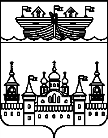 АДМИНИСТРАЦИЯЕГОРОВСКОГО СЕЛЬСОВЕТАВОСКРЕСЕНСКОГО МУНИЦИПАЛЬНОГО РАЙОНАНИЖЕГОРОДСКОЙ ОБЛАСТИПОСТАНОВЛЕНИЕ17 июля 2018 года		№ 39О внесении изменений в Административный регламент исполнения администрацией Егоровского сельсовета муниципальной функции по осуществлению муниципального земельного контроля на территории Егоровского сельсовета Воскресенского муниципального района Нижегородской области от 30 мая 2016 года № 45В целях приведения в соответствие с действующим законодательством, администрация Егоровского сельсовета Воскресенского муниципального района Нижегородской области постановляет:1.Внести в Административный регламент исполнения администрацией Егоровского сельсовета муниципальной функции  по осуществлению муниципального земельного контроля на территории Егоровского сельсовета Воскресенского муниципального района Нижегородской области от 30 мая 2016 года № 45 в следующие изменения:1.1.Пункт 1.9. дополнить подпунктом 17 следующего содержания:«17)вносить сведения о плановых и внеплановых проверках, об их результатах и о принятых мерах по пресечению и (или) устранению последствий выявленных нарушений в единый реестр проверок в соответствии с правилами формирования и ведения единого реестра проверок, утвержденными Правительством Российской Федерации.»;1.2.Дополнить пунктом 3.7.11. следующего содержания:«3.7.11.При исполнении муниципальной функции муниципальный инспектор администрации Егоровского сельсовета вносит сведения о плановых и внеплановых проверках, об их результатах и о принятых мерах по пресечению и (или) устранению последствий выявленных нарушений в единый реестр проверок в соответствии с правилами формирования и ведения единого  реестра проверок, утвержденными Правительством Российской Федерации в единый реестр проверок в порядке, установленном законодательными и иными нормативными правовыми актами Российской Федерации.».2.Обнародовать настоящее постановление на информационном стенде администрации и разместить на официальном сайте администрации Воскресенского муниципального района Нижегородской области в сети Интернет.3.Контроль за исполнением настоящего постановления оставляю за собой.4.Настоящее постановление вступает в силу с 19.08.2018 года.Глава администрации	Ю.А.Черняев